Блокада и любовь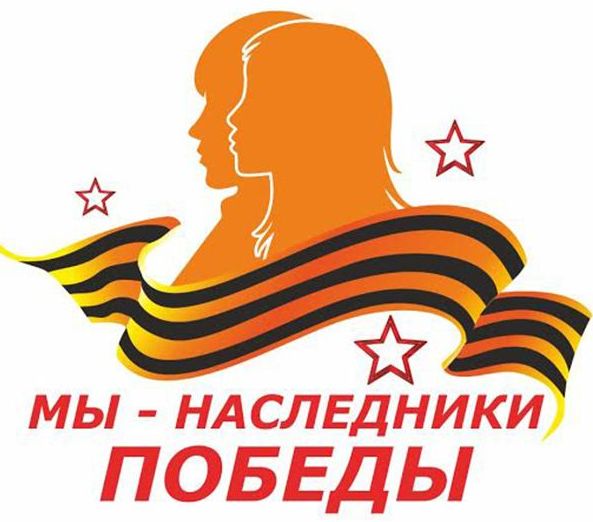 Любовь во все времена и в любое время играет огромную роль в жизни каждого человека. Она является сильнейшим мотиватором к действию, очень многое в нашем мире происходит благодаря любви.Во время войны это важнейшее чувство никуда не исчезает. Я думаю, что защитники Ленинграда выстояли не только благодаря чувству долга перед Родиной : каждый понимал, что защищает в первую очередь тех, кого любит : мать, детей, жену… Похожая ситуация происходила и в тылу. Люди работали в невыносимых условиях не покладая рук, осознавая, что без нужного обеспечения их сыновья и мужья ничего не смогут сделать и будут задавлены врагом.Таким образом, можно сказать, что любовь играла огромную роль во время Великой Отечественной войны и во время блокады Ленинграда в частности. К сожалению в моей семье не сохранились истории о любви и блокаде, но я уверен, что в других семьях есть примеры проявления этого чувства в то ужасное время.